01-51 /395 от 12.04.2021 г.Руководителям ОУО  проведении улусного вебинара по итогам Февральского совещания работников образованияСогласно плану МУ «Хангаласское РУО» 14 апреля 2021 года с 14.00-15.30 ч. в режиме онлайн состоится  вебинар по итогам Февральского совещания работников образования «Сетевой учитель: новые возможности реализации образовательной программы». По итогам секции «Сетевой учитель в системе внеурочной деятельности», была принята рекомендация о проведении  мониторинга  мнения родительской общественности и обучающихся по вопросам организации внеурочной деятельности и введении индивидуального образовательного маршрута обучающихся в ОО. Прилагаем Программу вебинара.Программа вебинараДата: 14 апреля 2021 года, с 14.00-15.30 ч.Целевая аудитория: Зам. директора по УВР, ВР, НМР, руководители МО классных руководителей, классные руководители.Ссылка на конференцию Zoom:https://us02web.zoom.us/j/7887595956?pwd=VVJBNHFvNCs3dUtDT2pVRUJYSVNNUT09Идентификатор конференции: 788 759 5956Код доступа: 123456О мониторинге мнения родительской общественности и обучающихся по вопросам организации внеурочной деятельности в новом учебном году (Петрова Л.И., начальник ОРДП);Об индивидуальном образовательном маршруте обучающихся (Никифорова Г.Д., гл. специалист ОРДП);Об алгоритме введения индивидуального образовательного маршрута обучающихся в ОО в 2021-2022 уч. г. (Скрябина Н.П., зам. начальника РУО);Обсуждение;О разработке примерной программы воспитания в ОУ (Петрова Л.И., начальник ОРДП).И.о. начальника:                    п/п                       Н. Т. АхменоваМУНИЦИПАЛЬНОЕ УЧРЕЖДЕНИЕ«ХАНГАЛАССКОЕ РАЙОННОЕ УПРАВЛЕНИЕ ОБРАЗОВАНИЯ»МУНИЦИПАЛЬНОГО РАЙОНА  «ХАНГАЛАССКИЙ УЛУС»РЕСПУБЛИКИ САХА (ЯКУТИЯ)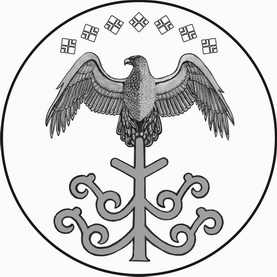 САХА ӨРӨСПҮҮБҮЛҮКЭТИН«ХАҤАЛАС УЛУУҺА»МУНИЦИПАЛЬНАЙ ОРОЙУОН«ХАҤАЛАС ОРОЙУОНУН ҮӨРЭҔИН САЛАЛТАТА»МУНИЦИПАЛЬНАЙ ТЭРИЛТЭул.Орджоникидзе, 26, г.Покровск, 678000, тел.: (41144) 41-4-08(факс), бухгалтерия (41144) 43476 (факс);e-mail: ruo_info@mail.ruул.Орджоникидзе, 26, г.Покровск, 678000, тел.: (41144) 41-4-08(факс), бухгалтерия (41144) 43476 (факс);e-mail: ruo_info@mail.ruул.Орджоникидзе, 26, г.Покровск, 678000, тел.: (41144) 41-4-08(факс), бухгалтерия (41144) 43476 (факс);e-mail: ruo_info@mail.ru